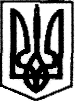 НАКАЗ ДИРЕКТОРА КОМУНАЛЬНОГО ЗАКЛАДУ«МИХАЙЛІВСЬКЕ НАВЧАЛЬНО-ВИХОВНЕ ОБ’ЄДНАННЯ»ОЛЕКСАНДРІВСЬКОЇ РАЙОННОЇ РАДИКІРОВОГРАДСЬКОЇ ОБЛАСТІВід «_30_» __травня_2018 року                                                                 № __78__с. МихайлівкаПро переведення до наступних класів учнів 1-4 кл., 5-8 кл., та 10 кл.Відповідно до Положення про державну підсумкову атестацію учнів (вихованців) у системі загальної середньої освіти, затвердженого наказом Міністерства освіти і науки України від 30 грудня 2014 року № 1547, листа МОН України від 31.01.2018 № 1/9-66 «Про організоване завершення 2017/2018 н.р. та особливості проведення державної підсумкової атестації у закладах загальної середньої освіти», наказу начальника  управління освіти, науки, молоді та спорту Кіровоградської обласної державної адміністрації від 30 березня 2018 року №227-од «Про організоване завершення 2017/2018 н.р. та особливості проведення державної підсумкової атестації у закладах загальної середньої освіти», наказу начальнику відділу освіти Олександрівської РДА «Про організоване завершення 2017/2018 н.р. та особливості проведення ДПА в закладах загальної середньої освіти району» від 30.03.2018 року №55, на підставі рішення засідання педагогічної ради (протокол від 29.05.2018 року № 8),НАКАЗУЮ:Перевести до 2 класу 26 учнів 1 класу Михайлівської ЗШ І-ІІІ ступенів КЗ «Михайлівське НВО»Алікіна Євгенія ЄвгенійовичаБалюк Варвару ВасилівнуВасюру Даніїла МиколайовичаВасюру Дениса АнатолійовичаГоловко Дар’ю ОлексіївнуДрагуна Руслана ОлександровичаЗнаткова Даніїла ЮрійовичаЗуєву Катерину СергіївнуІванову Анастасію СергіївнуКузьменко Крістіну НазарівнуЛупащенка Саміра АртуровичаМайданика Артема ВолодимировичаМайданик Вікторію ВолодимирівнуМайданика Олександра ВолодимировичаМандригелю Олександру ОлександрівнуМартіросяна Радіка МаратовичаМатарчука Петра ДмитровичаОбдулу Катерину ОлегівнуОсадчого Богдана СергійовичаПоморцева Івана ВіталійовичаПроскуру Каріну ІгорівнуРоманенка Валерія РустамовичаРоманенка Володимира ВолодимировичаРоманенка Івана Руслановича Романенка Миколу МиколайовичаСіру Анну ЄвгеніївнуСмолінського Максима ОлександровичаТарабанову Дарину В’ячеславівнуФедорченка Тимура Костянтиновича Челембей Вікторію АнатоліївнуШиняєва Сергія ВолодимировичаПеревести до 3 класу 26 учнів 2 класу Михайлівської ЗШ І-ІІІ ступенів КЗ «Михайлівське НВО»Перевести до 2 класу 12 учнів 1 класу Єлизаветградківської філії КЗ «Михайлівське НВО»Голик Крістіну ІванівнуГрінчишина Максима ОлеговичаДрагуна Романа РомановичаІсмайілова Ільхама ІсмайіловичаКороткову Іванку АндріївнуКривенко Дениса ОлеговичаМах Софію АндріївнуМотрук Ірину ПетрівнуМусулькіна Максима КостянтиновичаПоковбу Юрія ВасильовичаПрища Романа ВасильовичаСтьожку Марію РоманівнуПеревести до 3 класу 18 учнів 2 класу Єлизаветградківської філії КЗ «Михайлівське НВО»Директор НВО	____________	С.М.БірецьВеличко Валерію МаксимівнуВєтрова Дмитра СергійовичаВолошина Олега ВікторовичаВолошина Руслана ЮрійовичаВолошину Анастасію СтаніславівнуВиштикайло Єлизавету ОлегівнуГоленкову Катерину ОлександрівнуГудзя Дмитра ОлеговичаГуменюк Юлію ВалеріївнуДібрівного Євгенія СергійовичаДіброву Богдана ЮрійовичаКалюжну Тетяну ВікторівнуКлєщову Наталію МиколаївнуКузьменко Ілону НазарівнуЛяшка Артема СергійовичаНижник Каріну РусланівнуПоморцева Артема ВіталійовичаПриходько Катерину ЮріївнуРоманенко Тамару ВолодимирівнуРоманенка Андрія ВолодимировичаСавранську Маргариту ІванівнуСухомлін Ілону МаксимівнуФедорченко Нелю ГригорівнуФедорченко Нону ЮріївнуФедорченко Софію МиколаївнуШепеля Сергія ОлександровичаПеревести до 4 класу 28 учнів 3 класу Михайлівської ЗШ І-ІІІ ступенів КЗ «Михайлівське НВО»Балюка Миколу ВасильовичаБорило Максима ВолодимировичаБушу Віталіну ОлександрівнуВербовську Камілу ОлександрівнуГоленкова Олександра ОлександровичаГуляніцьку Альону ГенадіївнуДворника Анатолія ЮрійовичаЗайцеву Альону СергіївнуІванова Іллю ОлександровичаКарімова Андрія РомановичаКозакова Іллю ВіталійовичаКриворот Ігоря МиколайовичаКрякіну Таісію ІванівнуЛисаченка Олександра ОлександровичаМартиненко Валентину ВолодимирівнуМатарчук Ніну ДмитрівнуМартіросяна Еріка МаратовичаМарченка Марка ОлександровичаОбухова Михайла ЮрійовичаПоліщука Андрія МиколайовичаПоморцева Ярослава ВіталійовичаПрокопчука Максима КостянтиновичаСавченко Анастасію СергіївнуСакару Станіслава ФедоровичаРоманенка Януша ВікторовичаРоманенко Зіту РусланівнуСуржок Аліну ВіталіївнуШиняєву Діану ВолодимирівнуПеревести до 5-А класу 16 учнів 4-А класу Михайлівської ЗШ І-ІІІ ступенів КЗ «Михайлівське НВО»Величка Ярослава МаксимовичаГелетій Марину ВасилівнуІванова Владислава СергійовичаКанцібер Катерину ПавлівнуКомаряь Миколу ОлександровичаКузьменко Віру НазарівнуЛупащенка Богдана АртуровичаМазуренка Владислава АндрійовичаМаксимченка Олександра ІгоровичаМандригелю Дарину ВіталіївнуНевмержицького Олександра ОлександровичаРоманенка Андрія АндрійовичаСмолінську Юлію МиколаївнуТарабанову Аліну В’ячеславівнуТрофімова Андрія ОлександровичаФедорову Марію ІванівнуПеревести до 5-Б класу 17 учнів 4-Б класу Михайлівської ЗШ І-ІІІ ступенів КЗ «Михайлівське НВО»Бушу Марину ГригорівнуВасюру Артема МихайловичаВисоцького Євгенія ВолодимировичаВласюка Максима СергійовичаГоленкову Анастасію ОлександрівнуКрякіна Ярослава ОлеговичаМальовану Яну ОлександрівнуМостову Валерію ОлегівнуОбдулу Анастасію ОлегівнуРадіцу Івана АндрійовичаФатич Тетяну ВасилівнуФедорченка Петра ВікторовичаФедорченко Раїсу РоманівнуФедорченка Олега КостянтиновичаФілімонова Михайла ЮрійовичаФуторнюк Діану ЄвгеніївнуЦаріннікова Артема ВолодимировичаПеревести до 6 класу 25 учня 5 класу Михайлівської ЗШ І-ІІІ ступенів КЗ «Михайлівське НВО»Афоніна Павла ПавловичаБезая Сергія РуслановичаБулахову Марину СергіївнуВолошина Євгенія ВікторовичаВолошину Світлану ЮріївнуГавриша Максима ВалентиновичаГелетея Михайла ВасильовичаДворника Артема ЮрійовичаДрагуна Олексія НазаровичаІванову Анастасію СергіївнуКоцуперу Дарію РусланівнуМандригелю Ірину ІгорівнуКучмія Костянтина ВолодимировичаМартиненко Анну ВолодимирівнуОбдулу Юлію ОлегівнуОлексієнка Владислава СергійовичаПентюхіну Анастасію ОлександрівнуПостового Максима ВікторовичаПримакову Владу ОлександрівнуРоманченка Олександра СергійовичаСавченка Віктора ВікторовичаСакару Владислава ФедоровичаТарасовеця Богдана ЮрійовичаТяку Світлану ВіталіївнуХарькова Олександра ОлександровичаПеревести до 7 класу 20 учнів 6 класу Михайлівської ЗШ І-ІІІ ступенів КЗ «Михайлівське НВО»Бушу Каріну СергіївнуБочарову Сніжану ІванівнуБойка Дмитра ДмитровичаГолинську Тетяну ОлексіївнуГудзя Артура ОлександровичаЄмця Назара МиколайовичаКрячко Лілію ОлексіївнуКороля Марка ІвановичаВолошину Марину СтаніславівнуМорозову Альону ДмитрівнуМатарчука Костянстина ДмитровичаНазаренко Ольгу МиколаївнуСафронову Дарину ОлександрівнуСухомліна Аркадія РомановичаСкляренка Богдана ОлександровичаСолоненка Артема ОлеговичаУгрін Вікторію АнатоліївнуФедорченко Тамілу ІванівнуФедорченка Раміра ВолодимировичаФедорченка Станіслава ВікторовичаПеревести до 8 класу 16 учнів 7 класу Михайлівської ЗШ І-ІІІ ступенів КЗ «Михайлівське НВО»Вовк Марію ЄвгеніївнуГригора Євгенія СергійовичаКурільчука Дениса ВолодимировичаМахиню Олександру ОлександрівнуНевмержицьку Наталію ОлександрівнуПоліщука Олександра МиколайовичаПостового Сергія ВікторовичаПросінюка Максима СергійовичаПухир Вікторію ВалеріївнуРака Максима СергійовичаСавченка Сергія ОлександровичаСафронову Ольгу ОлександрівнуОбухову Вікторію ЮріївнуФедак Юрія РомановичаФедорову Олександру ІванівнуХарькова Богдана ОлександровичаПеревести до 9 класу 20 учнів 8 класу Михайлівської ЗШ І-ІІІ ступенів КЗ «Михайлівське НВО»Барабаш Альону ОлександрівнуБойко Вікторію ДмитрівнуБуряка Максима ОлександровичаДавидову Вікторію СергіївнуКоваленко ТетянуРусланівнуЛимар Тетяну ІгорівнуЛупащенка Івана АндрійовичаМагей Марину ЮріївнуМайданика Вадима ВікторовичаМогилу Катерину СергіївнуОбодовського Станіслава ОлександровичаПотапчук Сабіну МиколаївнуСавченка Володимира СергійовичаСакару Каріну ФедорівнуСіней Анастасію ВікторівнуСпівак Руслану ОлександрівнуТарасовець Діану АнатоліївнуФедорченка Давида ЮрійовичаФедорченка Романа ІвановичаЧерниша Костянтина АнатолійовичаПеревести до 11 класу 8 учнів 10 класу Михайлівської ЗШ І-ІІІ ступенів КЗ «Михайлівське НВО»Бедзай Ірину СергіївнуКигима Івана ВікторовичаКоляду Ростислава ВіталійовичаКороткову Каріну ВасилівнуКрякіна Руслана ОлеговичаМаслова Дениса ЮрійовичаУгріна Руслана АнатолійовичаЧембарову Інну ВікторівнуАльберда Сергія ДмитровичаБорідченко Марію ОлександрівнуГнатієнка Нікіту ІвановичаЄфімову Діану ДмитрівнуКлюйника Василя МиколайовичаКорінець Дарину ОлександрівнуКроля Романа ВолодимировичаОсауленко Єлизавету ВіталіївнуПоковбу Софію ВасилівнуПреснякова Сергія ІвановичаПросинюка Андрія ВолодимировичаРізніченка Максима ГригоровичаСливку Юлію СтаніславівнуТарана Гліба АндрійовичаТлусту Анастасію ОлександрівнуЦибенка Артема ВолодимировичаЖиван Єлизавету МиколаївнуШелест Валерію СергіївнуЧемерис Ангеліну СергіївнуПеревести до 4 класу 16 учнів 3 класу Єлизаветградківської філії КЗ «Михайлівське НВО»Адамчука Руслана ВасильовичаБаркарь Вікторію ФедорівнаБедзая Давида ВіталійовичаВерзіліна Руслана СергійовичаГладун Яну ОлександрівнуГорбаченка Єгора ОлександровичаЄщука Ігоря ВіталійовичаКірсу Тамару СергіївнуЛокотоша Юрія СергійовичаМатарчука Миколу МиколайовичаМотрука Богдана ПетровичаПоковбу Любов Василівну.Родню Анну ВасилівнуТарасенко Юлію ВолодимирівнуФіліпова Артема СергійовичаШелеста Валентина СергійовичаПеревести до 5 класу 16 учнів 4 класу Єлизаветградківської філії КЗ «Михайлівське НВО»Гавриша Артема СергійовичаГрушевського Дмитра СергійовичаДеркач Олександра ОлександрівнаЖелезньову Анеліну ІгорівнуЖелезньова Станіслава ігоровичаСелезньова Станіслава ІгоровичаКниш Крістіну МиколаївнуЛупала Романа ВікторовичаЛифаря Олександра СергійовичаМельничука Дмитра ОлександровичаПахомова Костянтина ВіталійовичаПоковбу Віру ВасилівнуСливку Надію СергіївнуСтьожку Анну ВікторівнуШинкаренко Віолету МиколаївнуШинкаренко Вероніку МиколаївнуПеревести до 6 класу 14 учнів 5 класу Єлизаветградківської філії КЗ «Михайлівське НВО»Бакунеця Романа МиколайовичаБережного Володимира ВікторовичаБорідченка Олександра ОлександровичаВоронову Вікторію ВасилівнуГончаренка Богдана ІгоровичаДавлієва Валентина ОлеговичаІсмайілову Марію ІсмайілівнуКорінця Артема ОлександровичаМаха Валентина АндрійовичаМіхова Олександра ОлександровичаПросинюк Вікторію ВолодимирівнуФіліпову Діану СергіївнуЧемериса Дмитра СергійовичаФіліпова Данила АндрійовичаПеревести до 7 класу 17 учнів 6 класу Єлизаветградківської філії КЗ «Михайлівське НВО»Авраменка Олександра ВолодимировичаГорозду Андрія МиколайовичаГрищенка Антона СергійовичаЄщук Анастасію ВіталіївнуКондора Геннадія ЙосиповичаКондора Євгенія ЙосиповичаКопачінського Анатолія АнатолійовичаКриворога Артема СергійовичаКріцького Кирила ВіталійовичаЛокотоша Артема СергійовичаМацолу Аліну ВасилівнуМотрук Ларису ПетрівнуСавіцьку Анастасію МихайлівнуТарасенко Любов ВолодимирівнуТатарчук Тетяну МиколаївнуТлусту Вікторію ВолодимирівнуШрамко Сніжану ВасилівнуПеревести до 8 класу 11 учнів 7 класу Єлизаветградківської філії КЗ «Михайлівське НВО»Авдійчук Вікторію СергіївнуБрайко Каріну ОлександрівнуВороніна Максима ОлексійовичаВоронова Дмитра ЕдуардовичаГолика Костянтина СергійовичаГорбаченка Ярослава ОлександровичаРибака Богдана В’ячеславовичаЄвпак Ольгу МиколаївнуЛитка Олена СергіївнаМасловську Олену АнатоліївнуШеремета Олександра ОлександровичаПеревести до 9 класу 14 учнів 8 класу Єлизаветградківської філії КЗ «Михайлівське НВО»Богданову Анну СергіївнуВороніна Андрія ОлексійовичаВоронова Віктора ЕдуардовичаДрагуна Сергія ВіталійовичаЄфімову Катерину ПетрівнуЗайцеву Ксенію МихайлівнуІсмайілова Султана ІсмайіловичаКоляду Володимира ВолодимировичаКороткову Вікторію АндріївнуМайданика Рамана ОлеговичаМиколенка Дмитра В’ячеславовичаПреснякова Ростислава ВіталійовичаСкотар Любов МихайлівнуТарнавську Аріану РусланівнуПеревести до 2 класу 9 учнів 1 класу Лісівської філії КЗ «Михайлівське НВО»1)Арбузенко Анастасію Олександрівну2) Борисенко Юрія Олександровича3) Брайко Артема Вікторовича4) Гордінця Дмитра Олеговича5) Гулько Олександру Сергіївну6) Корсун Валерію Сергіївну7) Кравченко Артема Олександровича8) Миколайчук Валерію Олегівну9) Мохонько Дениса ВіталійовичаПеревести до 3 класу 11 учнів 2 класу Лісівської філії КЗ «Михайлівське НВО»Арбузенка Артема ОлександровичаГерасименко Анастасію ОлександрівнуДжерепу Кіру ДмитрівнуДемченко Вероніку ОлександрівнуДержавного Ростислава АнатолійовичаОлійника Даніїла ПавловичаПапіш Катерину ВасилівнуСпотаряДаніїла ВалентиновичаСпотарь  Христину ВалентинівнуГерасименко Анастасію ОлександрівнуЮхименко Дарію АндріївнуПеревести до 4 класу 10 учнів 3 класу Лісівської філії КЗ «Михайлівське НВО»Бірця Романа ДмитровичаГриньоха Володимира СергійовичаДомашича Ярослава ВолодимировичаЗагинайко Діану РоманівнуЛіщенко Мілену ОлегівнуМарцьоху Максима МаксимовичаМитрофанську Дар’ю СергіївнуОсіпову Дарину Олегівну Рака Андрія ЮрійовичаТурлюн Дарину СергіївнуПеревести до 5 класу 11 учнів 4 класу Лісівської філії КЗ «Михайлівське НВО»Толока Артура  ВолодимировичаДемченко Каріну ОлександрівнуІваненка Олександра ДмитровичаКоваленка Антона СергійовичаІскру Валентина РуслановичаОлексієнка Миколу ВіталійовичаСтепаненко Ангеліну ВасилівнуУнгуряна Дмитра МиколайовичаЧернецького Єгора ВікторовичаЧмиря Ярослава ВадимовичаШевчук Софію МиколаївнуПеревести до 6 класу 15 учнів 5 класу Лісівської філії КЗ «Михайлівське НВО»Бобренко Карину ЮріївнуБрайка Дениса ВікторовичаВеличко Карину ЮріївнуГеніха Дмитра СергійовичаДержавець Єлизавету ЮріївнуДубовик Анастасію НазарівнуКоваленка Артема ЮрійовичаКуценка Євгена Сергійовича Куценка Данііла СергійовичаЛісницького Артема ОлександровичаЛіщенко Тетяну ОлегівнуПідгорну Вікторію Віталіївну	Радченка Дмитра ВасильовичаСедлецьку Софію АндріївнуЧмиря Романа ВолодимировичаПеревести до 7класу 10 учнів 6 класу Лісівської філії КЗ «Михайлівське НВО»Бобренко Вікторію ЮріївнуБокатенка Максима КостянтиновичаДемченко Вікторію ОлександрівнуДмитрашко Юлію ВіталіївнуІваненка Ігоря СергійовичаКорсуна Юрія СергійовичаКучер Марію ДмитрівнуОлексієнко Анну ЮріївнуРадченко Анастасію ВасилівнуЧепелюка Семіона ОлександровичаПеревести до 8 класу 11учнів 7 класу Лісівської філії КЗ «Михайлівське НВО»Баклана Володимира СтаніславовичаБілоножко Аліну ДмитрівнуГордінця Євгенія ОлеговичаДомашича Артема ВолодимировичаКравченко Єлизавету ЛеонідівнуКривенкову Валерію ВікторівнуЛевицьку Анастасію ПавлівнуМайданника Іллю ОлександровичаПупея Романа ОлександровичаСклярову Карину ОлександрівнуЦіперка Віктора БогдановичаПеревести до 9 класу 7 учнів 8 класу Лісівської філії КЗ «Михайлівське НВО»Бевза Ігоря ОлександровичаВажинську Оксану ДмитрівнуДемченка Максима СергійовичаКорсуна Олександра СергійовичаПапіша Сергія ВасильовичаСінея Віталія АнатолійовичаТищенко Дарину ЮріївнуПеревести до 11 класу 9 учнів 10 класу Лісівської філії КЗ «Михайлівське НВО»Бойка Дениса Сергійовича Відрашко Владислава ОлександровичаГерасименка Ростислава МиколайовичаГриценка Олексія ЄвгенійовичаГудкова Нікіту ДмитровичаДемченка Валентина ОлексійовичаКанцібера Тараса ВалерійовичаСоболєву Марину ЕдуардівнуСтаринець Катерину Василівну